The Strickland Arms December opening times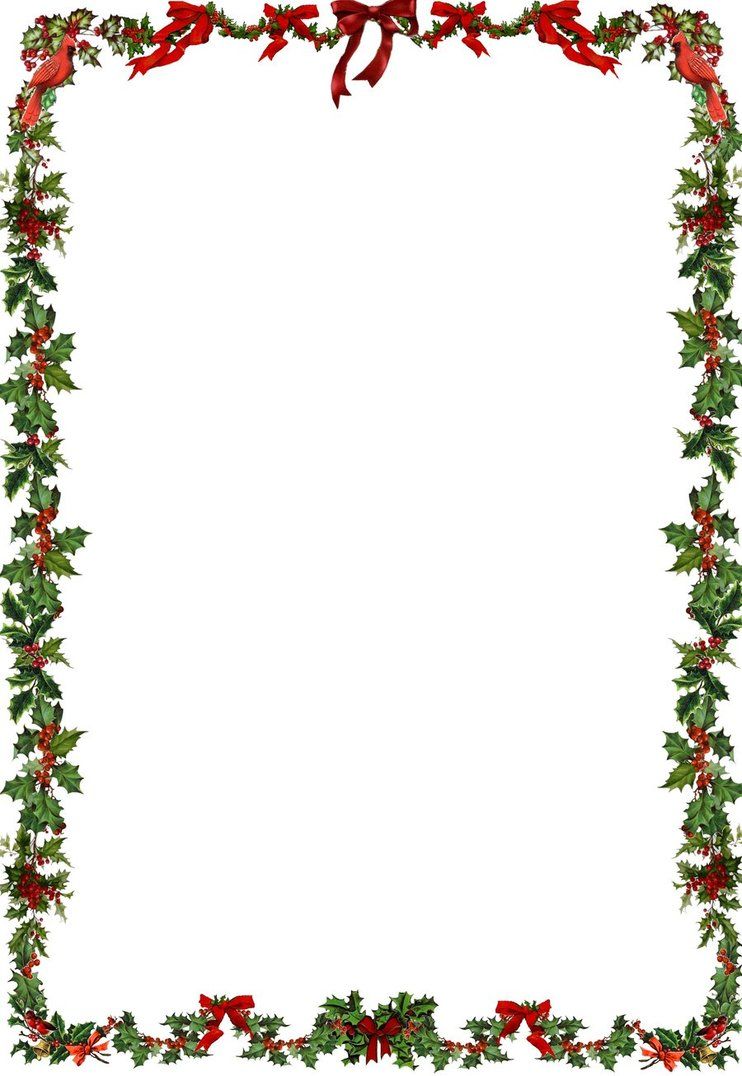 (Being in tier 2 we can only serve tables form one household or social bubble. Also, everyone must order a substantial meal. We can not allow customers in just for drinks. Thank you.) Tuesday 1st CLOSEDWednesday 2nd CLOSEDThursday 3rd OPENFriday 4th OPENSaturday 5th OPENSunday 6th OPENMonday 7th CLOSEDTuesday 8th CLOSEDWednesday 9th OPENThursday 10th OPENFriday 11th OPENSaturday 12th OPENSunday 13th OPENMonday 14th CLOSEDTuesday 15th CLOSEDWednesday 16th OPENThursday 17th OPENFriday 18th OPENSaturday 19th OPENSunday 20th OPEN Monday 21st CLOSEDTuesday 22nd CLOSEDWednesday 23rd OPENThursday 24th (Christmas eve) OPENFriday 25th (Christmas day) CLOSEDSaturday 26th (boxing day) OPENSunday 27th OPENMonday 28th OPENTuesday 29th OPENWednesday 30th OPENThursday 31st (New Year’s Eve) OPEN